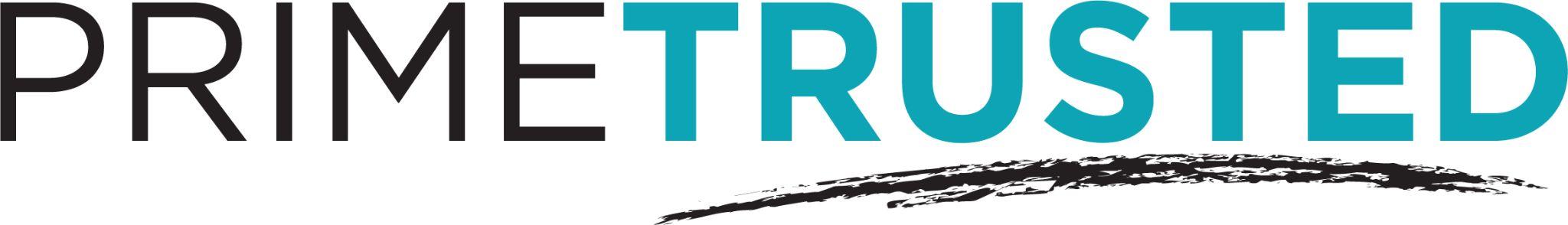 ATTENTIONThe good. The bad. The ugly. We want to know it all! If a service provided by any one of our Prime Trusted Vendors doesn’t meet your expectations, please email ptvendors@primerealtysc.com and let us know why. Prime Trusted Vendors ListThe companies and individuals listed on the preferred vendors list have either provided services or conducted work for clients of Prime Realty, for individuals that Prime Realty agents have met and have expressed satisfaction in their products or service(s), or that Prime Realty has witnessed the caliber of their services and/or products and plan to use their services in the future. We highly recommend all of our clients research any and all companies before using their services. ArboristAttorneyAir Conditioning BakeryCommercial Business Internet ServicesCoaching/MentoringChiropractorCredit Card Processor Carpet CleaningCar WashCommercial InsuranceCPAEmail ServicesExterior CleaningLandscapingFinancial PlanningFlooringGraphic Design GravelHome DécorInsuranceInspectorIrrigationInternet MarketingLocksmithMLM’sMobile ServicesPersonal Insurance ServicesPet GroomingPest ServicesPhotographyPersonal ServicesRestaurantsSecuritySepticTravel AgencyCompany NameAddressPhone #Contact NameBartlett Tree Experts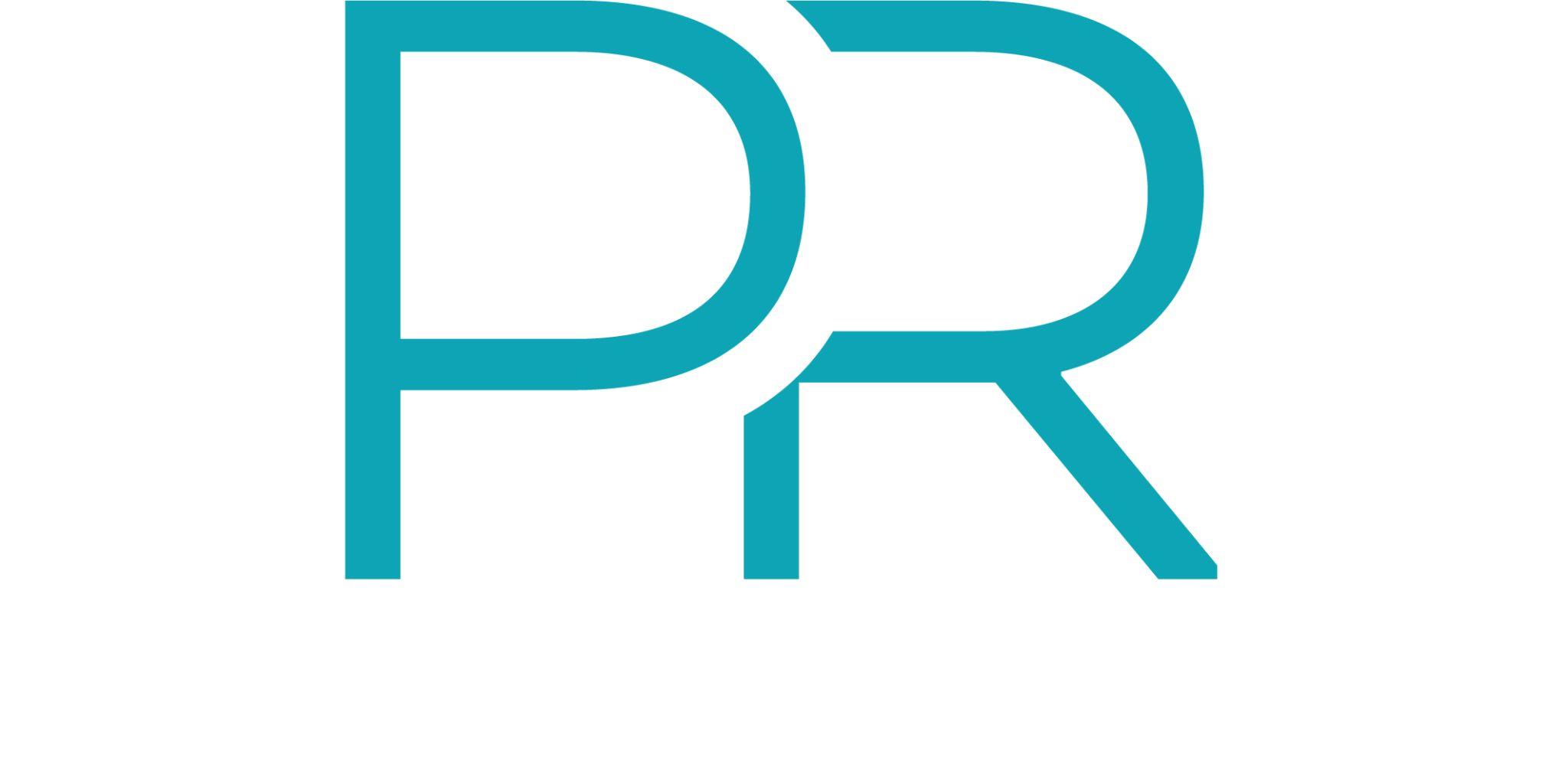 2510 Old Hendersonville Hwy, Pisgah Forest, NC 28768(828) 877-6601Jason Brownjbrown@Bartlett.comCompany Name AddressPhone #Contact NameMorris Law Firm1201 E Washington St, Greenville, SC 29601(864) 679-9999Hunter Morrishunter@hwmorrislaw.comCompany NameAddressPhone #Contact NameBlue Ridge Heating and Air319 Garlington Rd C1, Greenville, SC 29615(864) 485-6509Chris Davidson chris@blueridgeheatingair.comCompany NameAddressPhone #Contact Namebasta.1256 Pendleton St Unit A, Greenville, SC 29611(864) 256-1080Alexis Krcelicinfo@bastabakery.comCompany Name AddressPhone #Contact NameSpectrum Business1670 Hendersonville Rd | Asheville, NC 28803N/AContact us at ptvendors@primerealtysc.com first to be connected.Company Name AddressPhone #Contact NameCoaching by Hal GaymonN/AN/AHal Gaymonhalgaymon@iib.wsCompany Name AddressPhone #Contact NameAlignLife of Cherrydale2541 N. Pleasantburg Drive Suite R, Greenville, SC 29617(864) 501-3600Dr. Justin Bergjberg@alignlife.comJanes Spinal Care107 E Park Ave, Greenville, SC 29601(810) 623-2643Chad Janes drchad@janesspinalcare.comCompany NameAddressPhone #Contact NameSpot On (credit card processing company)N/A(864) 360-7285Juli Ennisjuliennis@spoton.comCompany Name AddressPhone #Contact NameServePro West Greenville & Anderson1708C Augusta St #106, Greenville, SC 29605(864) 292-8570Holly Leehlee@servpro10560.comCompany NameAddressPhone #Contact NameFive Forks Car Wash Express5 Five Fork Plaza Ct, Simpsonville, SC 29681(864) 729-3227David HanorEmail N/ACompany Name AddressPhone #Contact NameAdvisors Insurance Agency494 Garlington Rd, Greenville, SC 29615(864) 509-0009 ext. 103David Hanor David@advisorsinsuranceagency.comCompany Name AddressPhone #Contact NameClyburn Accounting904 E Washington St, Greenville, SC 29601(864) 370-2864Robert Clyburnrmc@clyburnaccounting.comCompany NameAddressPhone #Contact NameCyber SolutionsN/A(864) 224-0008Kylan Clevelandkc@cybsolutions.comCompany NameAddressPhone #Contact NameWash the Upstate LLCN/A(864) 361-0308Andrew DarstWashtheupstate@gmail.comCompany NameAddressPhone #Contact NameGuruScapes1806 Perimeter Rd, Greenville, SC 29605(864) 900-5505Andrew McDanielandrew@guruscapes.comCompany Name AddressPhone #Contact NameMorgan StanleyMorgan Stanley(864) 594-3453Dan Seaman Dan.Seaman@morganstanley.comCompany NameAddressPhone #Contact NameGreenville Carpet One628 Wade Hampton Blvd, Greenville, SC(864) 630-5651Jay Ingles jingles@carpetonegsp.com Floor Coverings International1460 Inman Road Suite A, Wellford, SC 29385(864) 485-2074Janet Rosmanjanet.rosman@floorcoveringsinternational.comCompany Name AddressPhone #Contact NameBradstreet Englert CreativeN/A(603) 674-4367Susan Englertsusan@becreativesc.comCompany Name AddressPhone #Contact NameParkers Gravel and ETC LLC1107 Gary Road, Hodges SC 29653(864) 344-9076Larry Parkerlarryparker94@gmail.comCompany Name AddressPhone #Contact NameChic Decor Boutique701 Roper Creek Drive(864) 326-5405Margie Lewismlewis@primerealtysc.comErin Halperin Homes          128 Brookside Circle(864) 354-5667Erin Halperinehalperinhomes@gmail.comRustic Carolina Creations120 Clear Creek Road, Easley SC912-663-8636Brittany Purcellrusticcarolinacreations@gmail.comCompany Name AddressPhone #Contact NameHealthcare Planners232 Adley Way, Greenville, SC 29607(864) 640-3229Will Arndt will@hcplanners.comNorthbridge WealthCleveland St Unit 1d, Greenville, SC 29601(864) 302-8384Eric Nashenash@northbridgewealth.comCompany Name AddressPhone #Contact NameAlliance Pro. Inspections512 Riverdale Rd, Simpsonville, SC 29680(864) 663-3320Noah Franksnoah@allianceproinspections.comCompany Name AddressPhone #Contact Name4 Seasons Irrigation & Lighting2050 SC-11, Landrum, SC 29356(864) 395-0393Viktorrea Powellmy4seasonsoutdoor@yahoo.comCompany Name AddressPhone #Contact NameUncle Jake MediaPO Box 25791. Greenville, SC 29616(864) 704-8406Brady WilliamsCompany Name AddressPhone #Contact NameTate Lock & KeyN/A(864) 483-1093Del TateCompany Name AddressPhone #Contact NameMary Kay Consultant N/A(864) 561-2303Sandra Johnstonsandrajohnston9375@gmail.comScentsy ConsultantN/A(704) 904-3327Vanessa Sosavsosa1117@aol.comCompany Name AddressPhone #Contact NameRussell’s Mobile DetailingN/A(864) 534-0916Russell Cothamcothamr@gmail.comGrace Mobile Aesthetics, PA211 E Main Street, Pickens, SC 29671(864) 276-9411Jessica Johnsongracemobileaesthetics@gmail.comCompany Name AddressPhone #Contact NameAdvisors Insurance Agency494 Garlington Rd, Greenville, SC 29615(864) 509-0009 ext. 103David Hanor David@advisorsinsuranceagency.comCompany Name AddressPhone #Contact NameFancy Paws Pet Spa110 E Butler Road Unit IMauldin, SC 29662(864) 349-1348Jessie EspinalFancypaws1003@gmail.comCompany Name AddressPhone #Contact NameSargent Pest Control1427 Laurens Rd, Greenville, SC 29607(864) 915-5555Jonathan Sargentinfo@sargentpest.comWalker Pest Services1235 S Pleasantburg Dr, Greenville, SC 29605(864) 603-1404Tara Mayhughtara.m@walkerpestmanagement.comA2 Exterminators145 McCauley Rd, Laurens, SC 29360(864) 683-5535Brian SteeleA2Exterminators@gmail.com Bryant Pest Solutions, LLCN/AN/ATim Bryanttim@bryantpest.comCompany NameAddressPhone #Contact NameDovelight Photography511 Palmetto Dr Ste. 11, Simpsonville, SC 29681(907) 315-7788Jason & Tara Masseyinfo@dovelightphotography.comNorth 7th PhotographyN/A(864) 808-3008Carissa Vowelscarissa@n7th.comKristina DiazN/A(864) 696-3295Kristina Diazktinadiaz22@gmail.comHammertime ‘NicsN/A(864) 608-0204Asia Philson-WilliamsHammertimenics@gmail.comCompany NameAddressPhone #Contact NameConfetti Beauty Boutique628 Wade Hampton Blvd, Greenville, SC(864) 483-0148Anna Bryanconfettigvl@gmail.com Company NameAddressPhone #Contact NameUrban Wren116 N Markley St Suite 102, Greenville, SC 29601(864) 867-1081N/ACompany NameAddressPhone #Contact NamePriority One SecurityN/A(864) 275-9597Alexander CarazoACarazo@priority1security.comCompany NameAddressPhone #Contact NameSC Septic LLCN/A(864) 395-5539Dail Wilsonscseptic@yahoo.comCompany NameAddressPhone #Contact NameGracing the Globe TravelsN/A(828) 423-9628Charlene Fideliagracingtheglobetravels@gmail.com